MS Oﬃce 365 - OneDriveBitte füllen Sie die Lücken aus: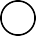 OneDrive ist ein	in Windows 10 undBestand von Oﬃce 365. In der Browser-Version Oﬃce 365 werden Daten.Im Gegensatz zum Windows-Explorer beﬁnden sich die Dateien nicht auf dem eigenen Computer, sondern in einer	.Eine Cloud bezeichnet einen	, der sich auf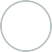 einem	beﬁndet. Dieser ist mit dem		verbunden. Der Vorteil: Daten sind jederzeit und von vielen Geräten	.Mit OneDrive können Sie Ihre Daten für andere Personen	und von jedem mit dem Internet verbundenen Gerät aus daraufOneDrive lässt sich auch über den	aufrufen.Windows-Explorer / Datenverwaltungssystem / zugreifen / freigeben / regulär in OneDrive gespeichert / Cloud / abrufbar / Internet / externen Datenspeicher/ ServerBitte kreuzen Sie richtig an: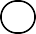 Welche Aussagen über OneDrive sind richtig? (3/5) OneDrive ist ein Dateiverwaltungssystem.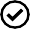 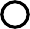 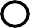 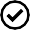 OneDrive ist auf dem lokalen Computer installiert. OneDrive ist regulärer Bestandteil von Oﬃce 365. OneDrive ist ein Textverarbeitungsprogramm.OneDrive lässt sich über den Windows-Explorer aufrufen.Was versteht man unter einer „Cloud“? (1/5) Ein Dateiverwaltungssystem von Oﬃce 365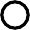 Einen externen Datenspeicher, der mit dem Internet verbunden istEin Betriebssystem von Microsoft Eine Anwendung von Oﬃce 365Eine speziell für Oﬃce eingerichtete VirenschutzssoftwareWelche Aussagen über eine Cloud sind richtig? (2/5) Eine Cloud ...beﬁndet sich auf einem Server. ist auf dem Computer installiert.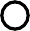 ist jederzeit von vielen Geräten erreichbar.stellt nur begrenzten Speicherplatz zur Verfügung. muss von staatlichen Stellen überwacht werden.Bitte füllen Sie die Lücken aus: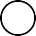 Die Benutzeroberﬂäche besteht aus einer		auf der linken Bildschirmseite, einer blauen	am oberen Rand, derdarunter und dem	: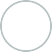 Die Seitenleiste enthält	, die zuletzt verwendet wurden oder mit anderen geteilt werden.In der Menüleiste beﬁndet sich das	, mit dem man die verfügbaren Apps aufrufen kann.Mit der	können Dokumente aus der Cloud schnell gefunden und angezeigt werden.Unter	können verschiedene Änderungen, zum Beispiel des Design oder der Zugangsdaten, vorgenommen werden.Seitenleiste / "Einstellungen" / Menüleiste / Suchfunktion / Neun-Punkte-Icon / Symbolleiste / Anzeigebereich / Ordner mit DokumentenBitte kreuzen Sie richtig an: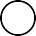 Welche Funktion hat das Neun-Punkte-Icon? (1/5) Mit dem Icon ....öﬀnet sich der Windows-Explorer.ändert sich die Darstellung des Bildschirms werden alle verfügbaren Dokumente angezeigt. werden die verfügbaren Apps geöﬀnet.wird das Programm geschlossen.Welche der nachfolgenden Fensterbereiche sind Bestandteil der OneNote- Benutzeroberﬂäche? (3/5)Menüleiste Desktop Anzeigebereich Pull-Down-Menü Symbolleiste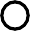 Welche der nachfolgenden Aussagen sind richtig? (3/5)Unter „Einstellungen“ können verschiedene Änderungen vorgenommen werden. Die Symbolleiste enthält Ordner mit den verfügbaren Dokumenten.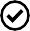 Mit der Suchfunktion kann nach Dokumenten gesucht werden. In der Seitenleiste beﬁndet sich die Suchfunktion.Im Anzeigebereich werden die verfügbaren Ordner und Dokumente aufgeführt.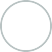 Bitte füllen Sie die Lücken aus:Die Symbolleiste bietet eine	.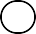 Über den Menüpunkt	lässt sich ein neuer Ordner oder lassen sich für unterschiedliche Anwendungen neue Dokumente erstellen.Mit dem Menüpunkt	können Ordner und Dokumente von anderenSpeichermedien in die Cloud geladen werden.Im	können weitere Funktionen für die einzelnen Dateien aufgerufen werden.Setzen Sie dazu den Cursor auf eine Datei und klicken Sie auf die.Es öﬀnet sich ein	mit unterschiedlichen Funktionen.Auswahlmenü / Vielfalt an Funktionen / rechte Maustaste / Arbeitsbereich / "Hochladen" / "Neu"Bitte kreuzen Sie richtig an: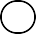 Wozu dient der Menüpunkt „Neu“? (2/5) Mit dem Menüpunkt „Neu“ ...lassen sich andere Apps öﬀnen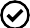 lassen sich Änderungen des Designs vornehmen lassen sich neue Ordner erstellen.wird ein neues Fenster geöﬀnet. lassen sich neue Dokumente erstellen.Welche der nachfolgenden Aussagen sind richtig? (3/5).Mit „Hochladen“ können Dateien aus der Cloud entfernt werden.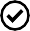 Über ein Auswahlmenü stehen im Arbeitsbereich weitere Funktionen zur Verfügung Um ein Auswahlmenü zu öﬀnen muss man mit der rechten Maustaste auf eine Datei klicken.Der Menüpunkt „Hochladen“ beﬁndet sich in der Seitenleiste.Mit „Hochladen“ können Ordner und Dokumente in die Cloud geladen werden.Ordnen Sie bitte die Begriﬀe den richtigen Beschreibungen zu: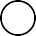 Neue Ordner und Dokumente werden erstellt. Dient dem schnellen Auﬃnden von Dateien und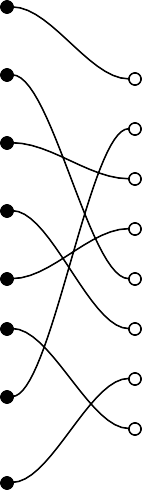 Odnern        Dateien und Ordner werden in die Cloud befördert. Benutzerbereich, über den viele Funktionen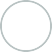 aufgerufen werden können Darüber werden die Apps aufgerufen.Hier werden die Ordner und Dateien aufgelistet.Öﬀnet sich, wenn man die rechte Maustaste über einer Datei im Arbeitsbereich drückt.Externer Datenspeicher, der auf einem Server liegt und mit dem Internet verbunden ist.„Neu“ Auswahlmenü„Hochladen“ Neun-Punkte-Icon Suchfunktion Symbolleiste Cloud AnzeigebereichFinden 8 Fachbegriﬀe aus der Anleitung: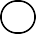 Bitte schreiben Sie jeweils „Richtig“ oder „Falsch“ hinter die Aussagen: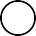 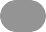 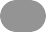 OneDrive ist ein Textverarbeitungsprogramm.Eine Cloud ist ein lokaler Speicher auf dem Computer.Eine Cloud dient der Kommunikation zwischen Nutzern im Internet.Über „Neu“ können in OneDrive neue Ordner und neue Dokumente mit verschiedenen Programmen erstellt werden.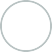 Auf eine Cloud kann man mit verschiedenen Geräten zugreifen.Im Anzeigebereich können verschiedene Funktionen über Symbole aufgerufen werden.Über das Neun-Punkte-Icon kann man zwischen verschiedenen Apps in Oﬃce 365 wechseln.Mit dem Neun-Punkte-Icon ruft man die verschiedenen Apps auf, die in Oﬃce 365 zur Verfügung stehen.Mit der Suchfunktion in der Menüleiste kann ich das Internet durchsuchen.Um weitere Funktionen über ein Auswahlmenü zu aktivieren, drücke ich die rechte Maustaste über einer Datei, die ich bearbeiten möchte.Dateien und Ordner können über den Menüpunkt „Hochladen“ in die Cloud befördert werden.OneNote ist fester Bestandteil von Oﬃce 365.Bei OneNote muss ich mich nicht anmelden. Es ist frei verfügbar.Der Windows-Explorer bietet dieselben Möglichkeiten der Dateiverwaltung wie OneNote.Bitte ermitteln Sie den Begriﬀ, indem Sie das Kreuzworträtsel lösen.Ein schmaler Bereich der Benutzeroberﬂäche, in dem Aktivitäten aufgerufen werden können.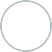 Durch Anklicken dieses Zeichens wird eine Aktion hervorgerufen.Anzahl der Punkte auf dem Icon, mit dem die Apps in Oﬃce 365 aufgerufen werdenExterner Speicher im Internet Enthält DateienAbbildhafte Darstellung für eine Aktion, die beim Anklicken durchgeführt wird.Dateiverwaltungsapp, die in Oﬃce 365 verwendet wird Menüpunkt, über den Ordner und Dateien erstellt werden können Fachbegriﬀ für „Auswahl“